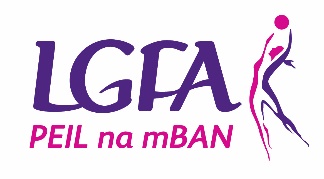 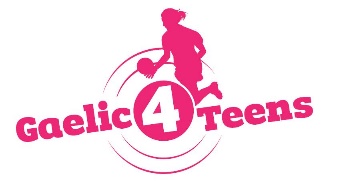 GAELIC4TEENS2021 Application formTo register your Club’s interest and apply for the 2021 Gaelic4Teens programme, please complete this application form and return it to Clare Conlon by email developmentsupport@lgfa.ie by Friday 20th November 2020.Please Note – All sections must be completed or the application will not be acceptedClub Name:                                        ___________________________________________________________County: 	___________________________________________________________Club contact for this application: 	___________________________________________________________Phone:	(Home):  	___________________   (Mobile):    _____________________Email: 	___________________________________________________________How long is your Ladies Football Club in existence?  ___________________________________________MEMBERSHIP FIGURES:CATCHMENT SCHOOL INFORMATION (fill in for both programmes)REASONS TO BE SELECTED:RESOURCESPlease provide list of coaches that will be participating in this programme and indicate what age group they are involved with in the clubKEY DATES:Online Induction EveningIf selected for the programme, all club G4T Programme Co-ordinators (other personnel welcome also) must attend an online induction evening prior to the commencement of the programmeOnline Induction Dates will take place on Thursday 14th January at 7.30pm.Gaelic4Teens Programme DatesAll coordinators and coaches involved in the programme must attend all dates associated with programmePlease tick which dates suit your club. Please note, we can only accommodate 10 clubs per venue but we will endeavour to facilitate where possible:         Venue One		Venue Two		Venue ThreeI confirm that: All information supplied in this application form is accurate I have read the G4T Overview Booklet in full and will fully comply with all terms and conditions associated with the roll out of the programmeI understand all dates associated with the programme  and understand mandatory attendance of club at sameSigned: _________________________________  	Date: 	_______________________________Please submit by post to Clare Conlon, Ladies Gaelic Football Association, Croke Park, Dublin 3 or email Clare @ developmentsupport@lgfa.ie  Tel:01 8363156Please note that any applications received after the closing date (Monday 16th Nov 2020) will not be considered for the Gaelic4Teens programme this year.Age GroupTotal number of registered membersNumber of mentors currently involved with the team(s)Under 8Under 10Under 12Under 14Under 16Under 17Under 18AdultName of POST PRIMARY Schools in your areaMixed/All GirlsNumber of Girls aged 13 – 17 yearsCatchment ClubsPlease give the top 3 reasons why your Club should be selected to host 2021 Gaelic4Teens Programme…Name of G4T Programme     Co-OrdinatorName of coaches (where applicable to your club)U13  U14 U15 U16  U17 Venue One - CavanVenue Two - LimerickVenue Three – Dublin Day One   Sat 13th Feb ‘21Day Two   Sat 27th Mar ‘21Day One   Sat 13th Feb ‘21Day Two   Sat 27th Mar ‘21Day One   Sun 14th Feb ‘21Day Two   Sun 28th Mar ‘21	NOTE - The above delivery format and dates may change	NOTE - The above delivery format and dates may change	NOTE - The above delivery format and dates may changeG4T Festival Day format and dates will be dependent on Government GuidelinesG4T Festival Day format and dates will be dependent on Government GuidelinesG4T Festival Day format and dates will be dependent on Government Guidelines